ПОСТАНОВЛЕНИЕ                    с. Большая Качка          		   КАРАР   №54                                                          		        от  11 апреля  2019 годаОб утверждении Перечня адресов объектов адресации, необходимых изменений и дополнений для внесения сведений в Федеральную информационную адресную систему по результатам инвентаризации объектов адресации, расположенных  на территории Большекачкинского сельского поселения Елабужского муниципального района Республики ТатарстанВ соответствии с Федеральным законом Российской Федерации от 28 декабря 2013 года №443-ФЗ «О федеральной информационной адресной системе и о внесении изменений в Федеральный закон «Об общих принципах организации местного самоуправления в Российской Федерации», Постановлением  Правительства Российской Федерации от 19 ноября 2014 года №1221 «Об утверждении Правил присвоения, изменения и аннулирования адресов», разделом  IV Постановления Правительства Российской Федерации от 22 мая 2015 года №492 «О составе сведений об адресах, размещаемых в государственном адресном реестре, порядке межведомственного информационного взаимодействия при ведении государственного адресного реестра, о внесении изменений и признании утратившими силу некоторых актов Правительства Российской Федерации, Приказом Министерства Финансов Российской Федерации от 05 ноября 2015 года №171н «Об утверждении Перечня элементов планировочной структуры, элементов улично-дорожной сети, элементов объектов адресации, типов зданий (сооружений), помещений, используемых в качестве реквизитов адреса, и Правил сокращенного наименования адресообразующих элементов», в целях актуализации Государственного адресного реестра Исполнительный комитет Большекачкинского сельского поселения  Елабужского муниципального района Республики Татарстанп о с т а н о в л я е т:Утвердить Перечень адресов объектов адресации, необходимых изменений и дополнений для внесения сведений в Федеральную информационную адресную систему по результатам инвентаризации объектов адресации, расположенных на территории Большекачкинского сельского поселения Елабужского муниципального района Республики Татарстан приложение №1.Добавить адреса объектов адресации и внести необходимые изменения и дополнения в Федеральную информационную адресную систему согласно приложению №1.Контроль за исполнением настоящего постановления оставляю за собой.Руководитель 								А.А. ГоловановПриложение №1 к Постановлению Исполнительного комитета Большекачкинского сельского поселения Елабужского муниципального района Республики Татарстан от 11.04.2019 года  №54ИСПОЛНИТЕЛЬНЫЙ КОМИТЕТ БОЛЬШЕКАЧКИНСКОГО СЕЛЬСКОГО ПОСЕЛЕНИЯ ЕЛАБУЖСКОГО МУНИЦИПАЛЬНОГО РАЙОНА РЕСПУБЛИКИ ТАТАРСТАН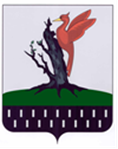 ТАТАРСТАН РЕСПУБЛИКАСЫ АЛАБУГА МУНИЦИПАЛЬ РАЙОНЫ ОЛЫ КАЧКА АВЫЛЫБАШКАРМА КОМИТЕТЫ№ п/пВид объекта адресацииАдрес объекта адресацииКадастровый номер объекта адресации1Земельный участокРоссийская Федерация, Республика Татарстан, Елабужский муниципальный район, Большекачкинское сельское поселение, 140401 квартал, земельный участок 199016:18:140401:19902Земельный участокРоссийская Федерация, Республика Татарстан, Елабужский муниципальный район, Большекачкинское сельское поселение, 140401 квартал, земельный участок 197216:18:140401:19723Земельный участокРоссийская Федерация, Республика Татарстан, Елабужский муниципальный район, Большекачкинское сельское поселение, 140401 квартал, земельный участок 218516:18:140401:21854Земельный участокРоссийская Федерация, Республика Татарстан, Елабужский муниципальный район, Большекачкинское сельское поселение, 140401 квартал, земельный участок 200216:18:140401:20025Земельный участокРоссийская Федерация, Республика Татарстан, Елабужский муниципальный район, Большекачкинское сельское поселение, 140401 квартал, земельный участок 229516:18:140401:22956Земельный участокРоссийская Федерация, Республика Татарстан, Елабужский муниципальный район, Большекачкинское сельское поселение, 140401 квартал, земельный участок 202716:18:140401:20277Земельный участокРоссийская Федерация, Республика Татарстан, Елабужский муниципальный район, Большекачкинское сельское поселение, 140401 квартал, земельный участок 197516:18:140401:19758Земельный участокРоссийская Федерация, Республика Татарстан, Елабужский муниципальный район, Большекачкинское сельское поселение, 140401 квартал, земельный участок 237116:18:140401:23719Земельный участокРоссийская Федерация, Республика Татарстан, Елабужский муниципальный район, Большекачкинское сельское поселение, 140401 квартал, земельный участок 228216:18:140401:228210Земельный участокРоссийская Федерация, Республика Татарстан, Елабужский муниципальный район, Большекачкинское сельское поселение, 140401 квартал, земельный участок 188216:18:140401:188211Земельный участокРоссийская Федерация, Республика Татарстан, Елабужский муниципальный район, Большекачкинское сельское поселение, 140401 квартал, земельный участок 196116:18:140401:196112Земельный участокРоссийская Федерация, Республика Татарстан, Елабужский муниципальный район, Большекачкинское сельское поселение, 140401 квартал, земельный участок 199716:18:140401:199713Земельный участокРоссийская Федерация, Республика Татарстан, Елабужский муниципальный район, Большекачкинское сельское поселение, 140401 квартал, земельный участок  196616:18:140401:196614Земельный участокРоссийская Федерация, Республика Татарстан, Елабужский муниципальный район, Большекачкинское сельское поселение, 140401 квартал, земельный участок 188116:18:140401:188115Земельный участокРоссийская Федерация, Республика Татарстан, Елабужский муниципальный район, Большекачкинское сельское поселение, 140401 квартал, земельный участок 237016:18:140401:237016Земельный участокРоссийская Федерация, Республика Татарстан, Елабужский муниципальный район, Большекачкинское сельское поселение, 140401 квартал, земельный участок 229816:18:140401:229817Земельный участокРоссийская Федерация, Республика Татарстан, Елабужский муниципальный район, Большекачкинское сельское поселение, 140401 квартал, земельный участок 187716:18:140401:187718Земельный участокРоссийская Федерация, Республика Татарстан, Елабужский муниципальный район, Большекачкинское сельское поселение, 140401 квартал, земельный участок 193416:18:140401:193419Земельный участокРоссийская Федерация, Республика Татарстан, Елабужский муниципальный район, Большекачкинское сельское поселение, 140401 квартал, земельный участок 233516:18:140401:233520Земельный участокРоссийская Федерация, Республика Татарстан, Елабужский муниципальный район, Большекачкинское сельское поселение, 140401 квартал, земельный участок 252616:18:140401:252621Земельный участокРоссийская Федерация, Республика Татарстан, Елабужский муниципальный район, Большекачкинское сельское поселение, 140401 квартал, земельный участок 212716:18:140401:212722Земельный участокРоссийская Федерация, Республика Татарстан, Елабужский муниципальный район, Большекачкинское сельское поселение, 140401 квартал, земельный участок 193716:18:140401:193723Земельный участокРоссийская Федерация, Республика Татарстан, Елабужский муниципальный район, Большекачкинское сельское поселение, 140401 квартал, земельный участок 252416:18:140401:252424Земельный участокРоссийская Федерация, Республика Татарстан, Елабужский муниципальный район, Большекачкинское сельское поселение, 140401 квартал, земельный участок 188316:18:140401:188325Земельный участокРоссийская Федерация, Республика Татарстан, Елабужский муниципальный район, Большекачкинское сельское поселение, 140401 квартал, земельный участок 227916:18:140401:227926Земельный участокРоссийская Федерация, Республика Татарстан, Елабужский муниципальный район, Большекачкинское сельское поселение, 140401 квартал, земельный участок 229316:18:140401:229327Земельный участокРоссийская Федерация, Республика Татарстан, Елабужский муниципальный район, Большекачкинское сельское поселение, 140401 квартал, земельный участок 198716:18:140401:198728Земельный участокРоссийская Федерация, Республика Татарстан, Елабужский муниципальный район, Большекачкинское сельское поселение, 140401 квартал, земельный участок 229616:18:140401:229629Земельный участокРоссийская Федерация, Республика Татарстан, Елабужский муниципальный район, Большекачкинское сельское поселение, 140401 квартал, земельный участок 279716:18:140401:279730Земельный участокРоссийская Федерация, Республика Татарстан, Елабужский муниципальный район, Большекачкинское сельское поселение, 140401 квартал, земельный участок 282216:18:140401:282231Земельный участокРоссийская Федерация, Республика Татарстан, Елабужский муниципальный район, Большекачкинское сельское поселение, 140401 квартал, земельный участок 279216:18:140401:279232Земельный участокРоссийская Федерация, Республика Татарстан, Елабужский муниципальный район, Большекачкинское сельское поселение, 140401 квартал, земельный участок 282816:18:140401:282833Земельный участокРоссийская Федерация, Республика Татарстан, Елабужский муниципальный район, Большекачкинское сельское поселение, 140401 квартал, земельный участок 283416:18:140401:283434Земельный участокРоссийская Федерация, Республика Татарстан, Елабужский муниципальный район, Большекачкинское сельское поселение, 140401 квартал, земельный участок 282316:18:140401:282335Земельный участокРоссийская Федерация, Республика Татарстан, Елабужский муниципальный район, Большекачкинское сельское поселение, 140401 квартал, земельный участок 179116:18:140401:179136Земельный участокРоссийская Федерация, Республика Татарстан, Елабужский муниципальный район, Большекачкинское сельское поселение, 140401 квартал, земельный участок 169216:18:140401:169237Земельный участокРоссийская Федерация, Республика Татарстан, Елабужский муниципальный район, Большекачкинское сельское поселение, 140401 квартал, земельный участок 181016:18:140401:181038Земельный участокРоссийская Федерация, Республика Татарстан, Елабужский муниципальный район, Большекачкинское сельское поселение, 140401 квартал, земельный участок 267716:18:140401:267739Земельный участокРоссийская Федерация, Республика Татарстан, Елабужский муниципальный район, Большекачкинское сельское поселение, 140401 квартал, земельный участок 170216:18:140401:170240Земельный участокРоссийская Федерация, Республика Татарстан, Елабужский муниципальный район, Большекачкинское сельское поселение, 140401 квартал, земельный участок 171916:18:140401:171941Земельный участокРоссийская Федерация, Республика Татарстан, Елабужский муниципальный район, Большекачкинское сельское поселение, 140401 квартал, земельный участок 178016:18:140401:178042Земельный участокРоссийская Федерация, Республика Татарстан, Елабужский муниципальный район, Большекачкинское сельское поселение, 140401 квартал, земельный участок 178116:18:140401:178143Земельный участокРоссийская Федерация, Республика Татарстан, Елабужский муниципальный район, Большекачкинское сельское поселение, 140401 квартал, земельный участок 162516:18:140401:162544Земельный участокРоссийская Федерация, Республика Татарстан, Елабужский муниципальный район, Большекачкинское сельское поселение, 140401 квартал, земельный участок 170116:18:140401:170145Земельный участокРоссийская Федерация, Республика Татарстан, Елабужский муниципальный район, Большекачкинское сельское поселение, 140401 квартал, земельный участок 181816:18:140401:181846Земельный участокРоссийская Федерация, Республика Татарстан, Елабужский муниципальный район, Большекачкинское сельское поселение, 140401 квартал, земельный участок 182216:18:140401:182247Земельный участокРоссийская Федерация, Республика Татарстан, Елабужский муниципальный район, Большекачкинское сельское поселение, 140401 квартал, земельный участок 222416:18:140401:222448Земельный участокРоссийская Федерация, Республика Татарстан, Елабужский муниципальный район, Большекачкинское сельское поселение, 140401 квартал, земельный участок 221816:18:140401:221849Земельный участокРоссийская Федерация, Республика Татарстан, Елабужский муниципальный район, Большекачкинское сельское поселение, 140401 квартал, земельный участок 223416:18:140401:223450Земельный участокРоссийская Федерация, Республика Татарстан, Елабужский муниципальный район, Большекачкинское сельское поселение, 140401 квартал, земельный участок 222616:18:140401:222651Земельный участокРоссийская Федерация, Республика Татарстан, Елабужский муниципальный район, Большекачкинское сельское поселение, 140401 квартал, земельный участок 156016:18:140401:156052Земельный участокРоссийская Федерация, Республика Татарстан, Елабужский муниципальный район, Большекачкинское сельское поселение, 140401 квартал, земельный участок 178416:18:140401:178453Земельный участокРоссийская Федерация, Республика Татарстан, Елабужский муниципальный район, Большекачкинское сельское поселение, 140401 квартал, земельный участок 179016:18:140401:179054Земельный участокРоссийская Федерация, Республика Татарстан, Елабужский муниципальный район, Большекачкинское сельское поселение, 140401 квартал, земельный участок 182016:18:140401:182055Земельный участокРоссийская Федерация, Республика Татарстан, Елабужский муниципальный район, Большекачкинское сельское поселение, 140401 квартал, земельный участок 181616:18:140401:181656Земельный участокРоссийская Федерация, Республика Татарстан, Елабужский муниципальный район, Большекачкинское сельское поселение, 140401 квартал, земельный участок 175016:18:140401:175057Земельный участокРоссийская Федерация, Республика Татарстан, Елабужский муниципальный район, Большекачкинское сельское поселение, 140401 квартал, земельный участок 178616:18:140401:178658Земельный участокРоссийская Федерация, Республика Татарстан, Елабужский муниципальный район, Большекачкинское сельское поселение, 140401 квартал, земельный участок 178516:18:140401:178559Земельный участокРоссийская Федерация, Республика Татарстан, Елабужский муниципальный район, Большекачкинское сельское поселение, 140401 квартал, земельный участок 181516:18:140401:181560Земельный участокРоссийская Федерация, Республика Татарстан, Елабужский муниципальный район, Большекачкинское сельское поселение, 140401 квартал, земельный участок 181716:18:140401:181761Земельный участокРоссийская Федерация, Республика Татарстан, Елабужский муниципальный район, Большекачкинское сельское поселение, 140401 квартал, земельный участок 178316:18:140401:178362Земельный участокРоссийская Федерация, Республика Татарстан, Елабужский муниципальный район, Большекачкинское сельское поселение, 140401 квартал, земельный участок 173216:18:140401:173263Земельный участокРоссийская Федерация, Республика Татарстан, Елабужский муниципальный район, Большекачкинское сельское поселение, 140401 квартал, земельный участок 181916:18:140401:181964Земельный участокРоссийская Федерация, Республика Татарстан, Елабужский муниципальный район, Большекачкинское сельское поселение, 140401 квартал, земельный участок 182116:18:140401:182165Земельный участокРоссийская Федерация, Республика Татарстан, Елабужский муниципальный район, Большекачкинское сельское поселение, 140401 квартал, земельный участок 182316:18:140401:182366Земельный участокРоссийская Федерация, Республика Татарстан, Елабужский муниципальный район, Большекачкинское сельское поселение, 140401 квартал, земельный участок 187216:18:140401:187267Земельный участокРоссийская Федерация, Республика Татарстан, Елабужский муниципальный район, Большекачкинское сельское поселение, 140401 квартал, земельный участок 188716:18:140401:188768Земельный участокРоссийская Федерация, Республика Татарстан, Елабужский муниципальный район, Большекачкинское сельское поселение, 140401 квартал, земельный участок 189016:18:140401:189069Земельный участокРоссийская Федерация, Республика Татарстан, Елабужский муниципальный район, Большекачкинское сельское поселение, 140401 квартал, земельный участок 188516:18:140401:188570Земельный участокРоссийская Федерация, Республика Татарстан, Елабужский муниципальный район, Большекачкинское сельское поселение, 140401 квартал, земельный участок 188416:18:140401:188471Земельный участокРоссийская Федерация, Республика Татарстан, Елабужский муниципальный район, Большекачкинское сельское поселение, 140401 квартал, земельный участок 189416:18:140401:189472Земельный участокРоссийская Федерация, Республика Татарстан, Елабужский муниципальный район, Большекачкинское сельское поселение, 140401 квартал, земельный участок 189516:18:140401:189573Земельный участокРоссийская Федерация, Республика Татарстан, Елабужский муниципальный район, Большекачкинское сельское поселение, 140401 квартал, земельный участок 185616:18:140401:185674Земельный участокРоссийская Федерация, Республика Татарстан, Елабужский муниципальный район, Большекачкинское сельское поселение, 140401 квартал, земельный участок 188616:18:140401:188675Земельный участокРоссийская Федерация, Республика Татарстан, Елабужский муниципальный район, Большекачкинское сельское поселение, 140401 квартал, земельный участок 189216:18:140401:189276Земельный участокРоссийская Федерация, Республика Татарстан, Елабужский муниципальный район, Большекачкинское сельское поселение, 140401 квартал, земельный участок 189316:18:140401:189377Земельный участокРоссийская Федерация, Республика Татарстан, Елабужский муниципальный район, Большекачкинское сельское поселение, 140401 квартал, земельный участок 185716:18:140401:185778Земельный участокРоссийская Федерация, Республика Татарстан, Елабужский муниципальный район, Большекачкинское сельское поселение, 140401 квартал, земельный участок 188816:18:140401:188879Земельный участокРоссийская Федерация, Республика Татарстан, Елабужский муниципальный район, Большекачкинское сельское поселение, 140401 квартал, земельный участок 181116:18:140401:181180Земельный участокРоссийская Федерация, Республика Татарстан, Елабужский муниципальный район, Большекачкинское сельское поселение, 140401 квартал, земельный участок 177716:18:140401:177781Земельный участокРоссийская Федерация, Республика Татарстан, Елабужский муниципальный район, Большекачкинское сельское поселение, 140401 квартал, земельный участок 180516:18:140401:180582Земельный участокРоссийская Федерация, Республика Татарстан, Елабужский муниципальный район, Большекачкинское сельское поселение, 140401 квартал, земельный участок 177616:18:140401:177683Земельный участокРоссийская Федерация, Республика Татарстан, Елабужский муниципальный район, Большекачкинское сельское поселение, 140401 квартал, земельный участок 181216:18:140401:181284Земельный участокРоссийская Федерация, Республика Татарстан, Елабужский муниципальный район, Большекачкинское сельское поселение, 140401 квартал, земельный участок 180416:18:140401:180485Земельный участокРоссийская Федерация, Республика Татарстан, Елабужский муниципальный район, Большекачкинское сельское поселение, 140401 квартал, земельный участок 162716:18:140401:162786Земельный участокРоссийская Федерация, Республика Татарстан, Елабужский муниципальный район, Большекачкинское сельское поселение, 140401 квартал, земельный участок 183916:18:140401:183987Земельный участокРоссийская Федерация, Республика Татарстан, Елабужский муниципальный район, Большекачкинское сельское поселение, 140401 квартал, земельный участок 183816:18:140401:183888Земельный участокРоссийская Федерация, Республика Татарстан, Елабужский муниципальный район, Большекачкинское сельское поселение, 140401 квартал, земельный участок 199816:18:140401:199889Земельный участокРоссийская Федерация, Республика Татарстан, Елабужский муниципальный район, Большекачкинское сельское поселение, 140401 квартал, земельный участок 199916:18:140401:199990Земельный участокРоссийская Федерация, Республика Татарстан, Елабужский муниципальный район, Большекачкинское сельское поселение, 140401 квартал, земельный участок 190416:18:140401:190491Земельный участокРоссийская Федерация, Республика Татарстан, Елабужский муниципальный район, Большекачкинское сельское поселение, 140401 квартал, земельный участок 243516:18:140401:243592Земельный участокРоссийская Федерация, Республика Татарстан, Елабужский муниципальный район, Большекачкинское сельское поселение, 140401 квартал, земельный участок 243316:18:140401:243393Земельный участокРоссийская Федерация, Республика Татарстан, Елабужский муниципальный район, Большекачкинское сельское поселение, 140401 квартал, земельный участок 248316:18:140401:248394Земельный участокРоссийская Федерация, Республика Татарстан, Елабужский муниципальный район, Большекачкинское сельское поселение, 140401 квартал, земельный участок 197616:18:140401:197695Земельный участокРоссийская Федерация, Республика Татарстан, Елабужский муниципальный район, Большекачкинское сельское поселение, 140401 квартал, земельный участок 180616:18:140401:180696Земельный участокРоссийская Федерация, Республика Татарстан, Елабужский муниципальный район, Большекачкинское сельское поселение, 140401 квартал, земельный участок 197016:18:140401:197097Земельный участокРоссийская Федерация, Республика Татарстан, Елабужский муниципальный район, Большекачкинское сельское поселение, 140401 квартал, земельный участок 209216:18:140401:209298Земельный участокРоссийская Федерация, Республика Татарстан, Елабужский муниципальный район, Большекачкинское сельское поселение, 140401 квартал, земельный участок 210716:18:140401:210799Земельный участокРоссийская Федерация, Республика Татарстан, Елабужский муниципальный район, Большекачкинское сельское поселение, 140401 квартал, земельный участок 214016:18:140401:2140100Земельный участокРоссийская Федерация, Республика Татарстан, Елабужский муниципальный район, Большекачкинское сельское поселение, 140401 квартал, земельный участок 231716:18:140401:2317101Земельный участокРоссийская Федерация, Республика Татарстан, Елабужский муниципальный район, Большекачкинское сельское поселение, 140401 квартал, земельный участок 230816:18:140401:2308102Земельный участокРоссийская Федерация, Республика Татарстан, Елабужский муниципальный район, Большекачкинское сельское поселение, 140401 квартал, земельный участок 231816:18:140401:2318103Земельный участокРоссийская Федерация, Республика Татарстан, Елабужский муниципальный район, Большекачкинское сельское поселение, 140401 квартал, земельный участок 232116:18:140401:2321104Земельный участокРоссийская Федерация, Республика Татарстан, Елабужский муниципальный район, Большекачкинское сельское поселение, 140401 квартал, земельный участок 231616:18:140401:2316105Земельный участокРоссийская Федерация, Республика Татарстан, Елабужский муниципальный район, Большекачкинское сельское поселение, 140401 квартал, земельный участок 222916:18:140401:2229106Земельный участокРоссийская Федерация, Республика Татарстан, Елабужский муниципальный район, Большекачкинское сельское поселение, 140401 квартал, земельный участок 236016:18:140401:2360107Земельный участокРоссийская Федерация, Республика Татарстан, Елабужский муниципальный район, Большекачкинское сельское поселение, 140401 квартал, земельный участок 244916:18:140401:2449108Земельный участокРоссийская Федерация, Республика Татарстан, Елабужский муниципальный район, Большекачкинское сельское поселение, 140401 квартал, земельный участок 227116:18:140401:2271109Земельный участокРоссийская Федерация, Республика Татарстан, Елабужский муниципальный район, Большекачкинское сельское поселение, 140401 квартал, земельный участок 221216:18:140401:2212110Земельный участокРоссийская Федерация, Республика Татарстан, Елабужский муниципальный район, Большекачкинское сельское поселение, 140401 квартал, земельный участок 228816:18:140401:2288111Земельный участокРоссийская Федерация, Республика Татарстан, Елабужский муниципальный район, Большекачкинское сельское поселение, 140401 квартал, земельный участок 241716:18:140401:2417112Земельный участокРоссийская Федерация, Республика Татарстан, Елабужский муниципальный район, Большекачкинское сельское поселение, 140401 квартал, земельный участок 242016:18:140401:2420113Земельный участокРоссийская Федерация, Республика Татарстан, Елабужский муниципальный район, Большекачкинское сельское поселение, 140401 квартал, земельный участок 222016:18:140401:2220114Земельный участокРоссийская Федерация, Республика Татарстан, Елабужский муниципальный район, Большекачкинское сельское поселение, 140401 квартал, земельный участок 230116:18:140401:2301115Земельный участокРоссийская Федерация, Республика Татарстан, Елабужский муниципальный район, Большекачкинское сельское поселение, 140401 квартал, земельный участок 249016:18:140401:2490116Земельный участокРоссийская Федерация, Республика Татарстан, Елабужский муниципальный район, Большекачкинское сельское поселение, 140401 квартал, земельный участок 255416:18:140401:2554117Земельный участокРоссийская Федерация, Республика Татарстан, Елабужский муниципальный район, Большекачкинское сельское поселение, 140401 квартал, земельный участок 162916:18:140401:1629118Земельный участокРоссийская Федерация, Республика Татарстан, Елабужский муниципальный район, Большекачкинское сельское поселение, 140401 квартал, земельный участок 243016:18:140401:2430119Земельный участокРоссийская Федерация, Республика Татарстан, Елабужский муниципальный район, Большекачкинское сельское поселение, 140401 квартал, земельный участок 254816:18:140401:2548120Земельный участокРоссийская Федерация, Республика Татарстан, Елабужский муниципальный район, Большекачкинское сельское поселение, 140401 квартал, земельный участок 255016:18:140401:2550121Земельный участокРоссийская Федерация, Республика Татарстан, Елабужский муниципальный район, Большекачкинское сельское поселение, 140401 квартал, земельный участок 173316:18:140401:1733122Земельный участокРоссийская Федерация, Республика Татарстан, Елабужский муниципальный район, Большекачкинское сельское поселение, 140401 квартал, земельный участок 172716:18:140401:1727123Земельный участокРоссийская Федерация, Республика Татарстан, Елабужский муниципальный район, Большекачкинское сельское поселение, 140401 квартал, земельный участок 259116:18:140401:2591124Земельный участокРоссийская Федерация, Республика Татарстан, Елабужский муниципальный район, Большекачкинское сельское поселение, 140401 квартал, земельный участок 259016:18:140401:2590125Земельный участокРоссийская Федерация, Республика Татарстан, Елабужский муниципальный район, Большекачкинское сельское поселение, 140401 квартал, земельный участок 259216:18:140401:2592126Земельный участокРоссийская Федерация, Республика Татарстан, Елабужский муниципальный район, Большекачкинское сельское поселение, 140401 квартал, земельный участок 282716:18:140401:2827127Земельный участокРоссийская Федерация, Республика Татарстан, Елабужский муниципальный район, Большекачкинское сельское поселение, 140401 квартал, земельный участок 248416:18:140401:2484128Земельный участокРоссийская Федерация, Республика Татарстан, Елабужский муниципальный район, Большекачкинское сельское поселение, 140401 квартал, земельный участок 256616:18:140401:2566129Земельный участокРоссийская Федерация, Республика Татарстан, Елабужский муниципальный район, Большекачкинское сельское поселение, 140401 квартал, земельный участок 188916:18:140401:1889130Земельный участокРоссийская Федерация, Республика Татарстан, Елабужский муниципальный район, Большекачкинское сельское поселение, 140401 квартал, земельный участок 210216:18:140401:2102131Земельный участокРоссийская Федерация, Республика Татарстан, Елабужский муниципальный район, Большекачкинское сельское поселение, 140401 квартал, земельный участок 256716:18:140401:2567132Земельный участокРоссийская Федерация, Республика Татарстан, Елабужский муниципальный район, Большекачкинское сельское поселение, 140401 квартал, земельный участок 217416:18:140401:2174133Земельный участокРоссийская Федерация, Республика Татарстан, Елабужский муниципальный район, Большекачкинское сельское поселение, 140401 квартал, земельный участок 231416:18:140401:2314134Земельный участокРоссийская Федерация, Республика Татарстан, Елабужский муниципальный район, Большекачкинское сельское поселение, 140401 квартал, земельный участок 230916:18:140401:2309135Земельный участокРоссийская Федерация, Республика Татарстан, Елабужский муниципальный район, Большекачкинское сельское поселение, 140401 квартал, земельный участок 232816:18:140401:2328136Земельный участокРоссийская Федерация, Республика Татарстан, Елабужский муниципальный район, Большекачкинское сельское поселение, 140401 квартал, земельный участок 230416:18:140401:2304137Земельный участокРоссийская Федерация, Республика Татарстан, Елабужский муниципальный район, Большекачкинское сельское поселение, 140401 квартал, земельный участок 231316:18:140401:2313138Земельный участокРоссийская Федерация, Республика Татарстан, Елабужский муниципальный район, Большекачкинское сельское поселение, 140401 квартал, земельный участок 194216:18:140401:1942139Земельный участокРоссийская Федерация, Республика Татарстан, Елабужский муниципальный район, Большекачкинское сельское поселение, 140401 квартал, земельный участок 232216:18:140401:2322140Земельный участокРоссийская Федерация, Республика Татарстан, Елабужский муниципальный район, Большекачкинское сельское поселение, 140401 квартал, земельный участок 230716:18:140401:2307141Земельный участокРоссийская Федерация, Республика Татарстан, Елабужский муниципальный район, Большекачкинское сельское поселение, 140401 квартал, земельный участок 231916:18:140401:2319142Земельный участокРоссийская Федерация, Республика Татарстан, Елабужский муниципальный район, Большекачкинское сельское поселение, 140401 квартал, земельный участок 231016:18:140401:2310143Земельный участокРоссийская Федерация, Республика Татарстан, Елабужский муниципальный район, Большекачкинское сельское поселение, 140401 квартал, земельный участок 191816:18:140401:1918144Земельный участокРоссийская Федерация, Республика Татарстан, Елабужский муниципальный район, Большекачкинское сельское поселение, 140401 квартал, земельный участок 232016:18:140401:2320145Земельный участокРоссийская Федерация, Республика Татарстан, Елабужский муниципальный район, Большекачкинское сельское поселение, 140401 квартал, земельный участок 180716:18:140401:1807146Земельный участокРоссийская Федерация, Республика Татарстан, Елабужский муниципальный район, Большекачкинское сельское поселение, 140401 квартал, земельный участок 223516:18:140401:2235147Земельный участокРоссийская Федерация, Республика Татарстан, Елабужский муниципальный район, Большекачкинское сельское поселение, 140401 квартал, земельный участок 284516:18:140401:2845148Земельный участокРоссийская Федерация, Республика Татарстан, Елабужский муниципальный район, Большекачкинское сельское поселение, 140401 квартал, земельный участок 247416:18:140401:2474149Земельный участокРоссийская Федерация, Республика Татарстан, Елабужский муниципальный район, Большекачкинское сельское поселение, 140401 квартал, земельный участок 247616:18:140401:2476150Земельный участокРоссийская Федерация, Республика Татарстан, Елабужский муниципальный район, Большекачкинское сельское поселение, 140401 квартал, земельный участок 247816:18:140401:2478151Земельный участокРоссийская Федерация, Республика Татарстан, Елабужский муниципальный район, Большекачкинское сельское поселение, 140401 квартал, земельный участок 247716:18:140401:2477152Земельный участокРоссийская Федерация, Республика Татарстан, Елабужский муниципальный район, Большекачкинское сельское поселение, 140401 квартал, земельный участок 282516:18:140401:2825153Земельный участокРоссийская Федерация, Республика Татарстан, Елабужский муниципальный район, Большекачкинское сельское поселение, 140401 квартал, земельный участок 282616:18:140401:2826154Земельный участокРоссийская Федерация, Республика Татарстан, Елабужский муниципальный район, Большекачкинское сельское поселение, 140401 квартал, земельный участок 284016:18:140401:2840155Земельный участокРоссийская Федерация, Республика Татарстан, Елабужский муниципальный район, Большекачкинское сельское поселение, 140401 квартал, земельный участок 183116:18:140401:1831156Земельный участокРоссийская Федерация, Республика Татарстан, Елабужский муниципальный район, Большекачкинское сельское поселение, 140401 квартал, земельный участок 183216:18:140401:1832157Земельный участокРоссийская Федерация, Республика Татарстан, Елабужский муниципальный район, Большекачкинское сельское поселение, 140401 квартал, земельный участок 186916:18:140401:1869158Земельный участокРоссийская Федерация, Республика Татарстан, Елабужский муниципальный район, Большекачкинское сельское поселение, 140401 квартал, земельный участок 187016:18:140401:1870159Земельный участокРоссийская Федерация, Республика Татарстан, Елабужский муниципальный район, Большекачкинское сельское поселение, 140401 квартал, земельный участок 187116:18:140401:1871160Земельный участокРоссийская Федерация, Республика Татарстан, Елабужский муниципальный район, Большекачкинское сельское поселение, 140401 квартал, земельный участок 180816:18:140401:1808161Земельный участокРоссийская Федерация, Республика Татарстан, Елабужский муниципальный район, Большекачкинское сельское поселение, 140401 квартал, земельный участок 180916:18:140401:1809162Земельный участокРоссийская Федерация, Республика Татарстан, Елабужский муниципальный район, Большекачкинское сельское поселение, 140401 квартал, земельный участок 196016:18:140401:1960